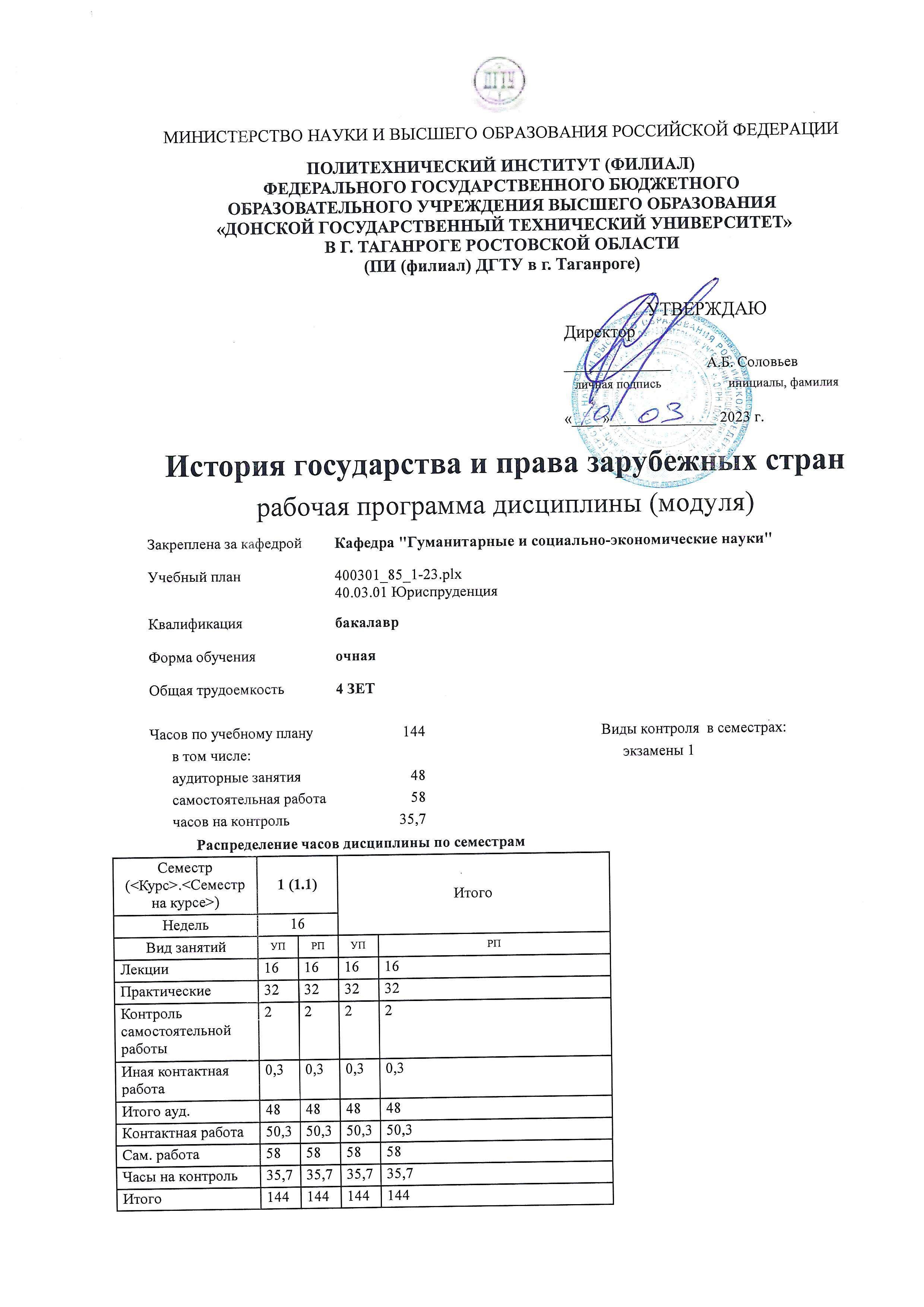 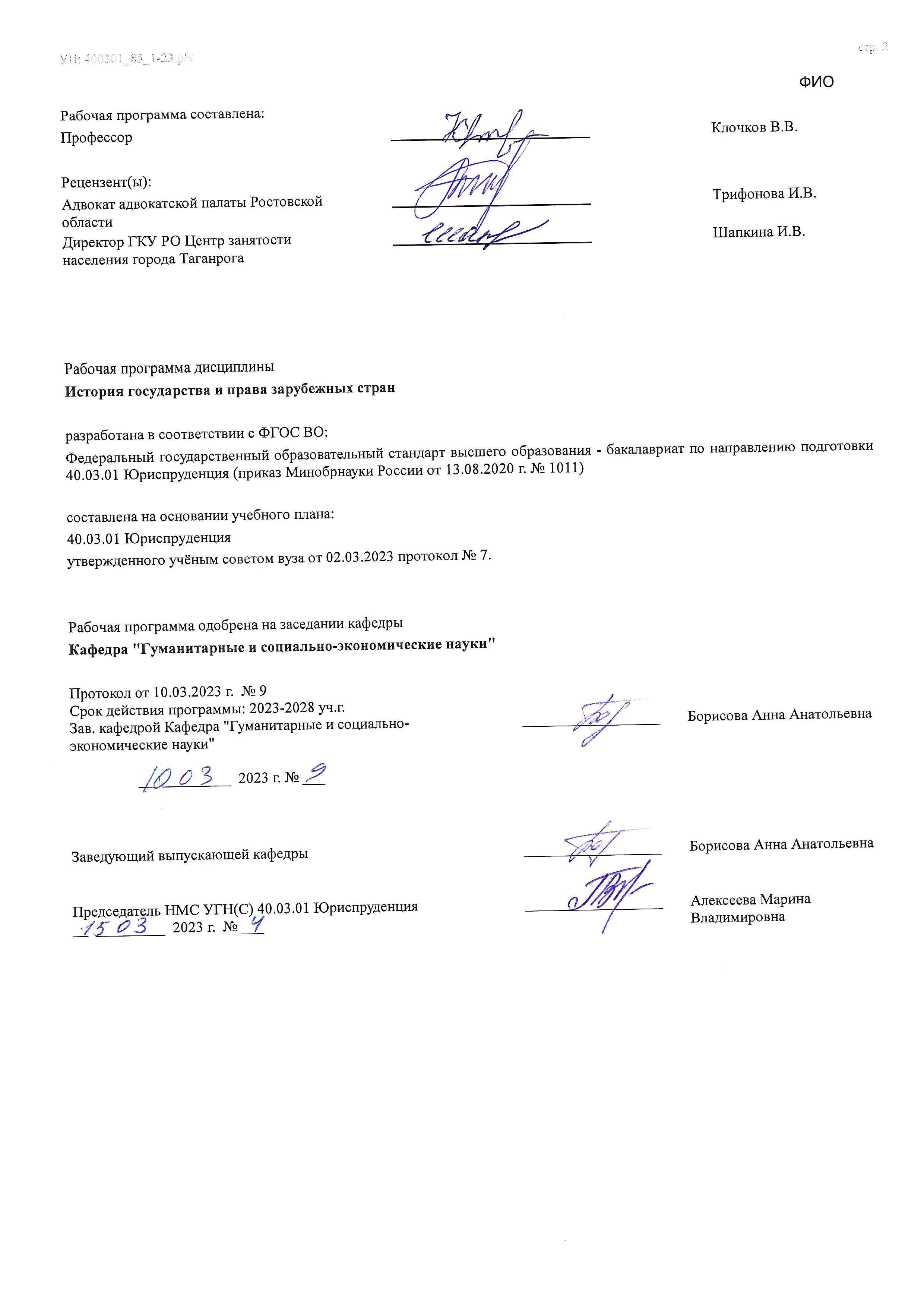 УП: ЛИЦЕЗИР400301_85_1-23.plx	 	  	  	Визирование РП для исполнения в очередном учебном году 	  	  	  Председатель НМС УГН(С) 40.03.01 Юриспруденция  	   __________________ 	 Алексеева Марина  __  _________  ____г. № ___ 	  	Владимировна Рабочая программа по дисциплине «История государства и права зарубежных стран» проанализирована и признана актуальной для исполнения в ____ - ____ учебном году. Протокол заседания кафедры «Кафедра "Гуманитарные и социально-экономические науки"» от __  _________  ____г. № ___ Зав. кафедрой   ___________________ 	Борисова Анна Анатольевна __  _________  ____г. № ___ УП: ЛИЦЕЗИР400301_85_1-23.plx В результате освоения дисциплины (модуля) обучающийся должен 	 	 	 	 	 УП: ЛИЦЕЗИР400301_85_1-23.plx	 	 	 	 	 УП: ЛИЦЕЗИР400301_85_1-23.plxКаковы источники феодального права Франции? Какие особенности уголовного права существовали в средневековой Франции? Какова была система управления в Англии до нормандского завоевания? Как произошло образование и упрочение английского парламента? Какое место занимает «Великая хартия вольностей» в правовой истории Англии? Как возникли «общее право» и суд присяжных? Что такое «право справедливости»? Охарактеризуйте судебную систему средневековой Англии? Как осуществлялось судопроизводство? Какую роль сыграли в развитии системы судопроизводства реформы Генриха II? В чем проявилось влияние ислама и буддизма на развитие народов Востока? Как вы понимаете слияние религиозного и политического начал в системе управления стран арабского мира? Почему халиф считался одновременно светским и духовным правителем? Какое значение придается обычаям в нормах правовых памятников средневекового Китая? Какие разновидности законов были известны в средневековом Китае? Какие периоды выделяют в развитии средневековой Японии? Почему Арабский Халифат называют «теократическим государством»? Какими законодательными актами была оформлена конституционная монархия в Англии? Как проходила эволюция двухпартийной политической системы в Великобритании? В чем своеобразие вещного, обязательственного и семейного права? Какую эволюцию совершило уголовное право? Каковы отличительные черты англосаксонской правовой системы? Каковы характерные черты английского судопроизводства? Какие западноевропейские традиции принесли с собой колонисты? Какие цели ставили перед собой колонисты? Входило ли в планы колонистов отделиться от Англии? Какое значение для истории английских колоний в Северной Америке имело соглашение, заключенное на борту «Мэйфлауэра»? Какую роль в быстром успехе США сыграла американская демократия? Были ли у нее преимущества по сравнению с европейской демократией? В чем своеобразие судебно-правовой системы США? Что отличало развитие буржуазной модели государства во Франции от английской модели? Какая форма правления была установлена первой революционной Конституцией Франции? Каковы причины реставрации монархии Бурбонов? Как повлияла Французская буржуазная революция на становление национальной правовой системы? В чем состоят главные отличия двух основных правовых систем современности (континентальная и англосаксонская)? Какие традиции старой французской цивилистики лежат в основе кодекса Наполеона 1804 г.? Какие изменения произошли во французском судопроизводстве? Каковы важнейшие предпосылки объединения Германии в ХIХ в.? Почему именно Пруссия возглавила процесс объединения Германии? Почему в Японии долгое время не устанавливалась сильная централизованная власть? Как это сказалось на ее политическом развитии? Приведите примеры. Как отразились на характере японской государственности две противоположные тенденции – восприимчивость к иностранным влияниям и стремление к изоляции? На каких принципах строилась судебная система Японии? Каково содержание китайских законов Дацин люйли? Каковы особенности американского федерализма? Какова роль в государственно-правовой истории США «Нового курса» Ф. Рузвельта? Какие сдвиги произошли в систематизации американского законодательства? Какие законы были приняты в сфере уголовного права США? Что представляет собой британская неписаная конституция? Что такое «делегированное законодательство»? Существует ли легальное определение преступления в английском уголовном праве? Как изменилась партийная система Франции после окончания Второй мировой войны? Какие изменения в государственном строе Франции происходят в период Четвертой республики? Каковы особенности Конституции 1946 г.? Чем вызваны основные изменения в источниках права и отраслях законодательства в послевоенный период? К каким результатам привело политическое преобладание голлистов во Франции в 1960-х гг.? В чем состоит специфика современного социального законодательства Франции? Как изменилось законодательство о суде и судоустройстве? Какая форма государственного устройства Германии устанавливалась Конституцией 1919 г.? Как изменилось государственное устройство Германии после прихода к власти нацистов? На какой основе произошло образование единого германского государства в октябре 1990 г.? Что такое «режим канцлерской демократии» в современной Германии? В чем заключаются особенности конституционного строя развивающихся государств? Каковы предпосылки изменений государственного строя в странах Центральной и  Юго-Восточной Европы в послевоенный период? В чем своеобразие стран «народной демократии»? Что собой представлял процесс конституционного развития стран Центральной и Юго-Восточной Европы? Какие особенности (закономерности) можно обнаружить в законодательстве социалистических стран? Перечень вопросов для подготовки к экзамену Предмет науки история государства и права зарубежных стран, ее методология, функции и значение. Периодизация истории государства и права зарубежных стран: многообразие подходов. Государственный и общественный строй древневосточных цивилизаций. Основные черты древневосточного права. Развитие государственного строя в Древних Афинах. Реформы Солона и Клисфена. Особенности государственного и общественного строя Древней Спарты. Основные черты афинского права: источники права, право собственности и обязательства, брак и семья, преступление и наказание. Эволюция римской государственности. Плебеи и патриции: сущность и итоги противостояния. Основные этапы развития римского права. Эволюция источников права и правовой системы. Законы XII таблиц: структура, содержание, основные институты и значение. Государственный и общественный строй древних франков. Дворцово-вотчинная система управления. Раннефеодальное государство во Франции (IX-XIII в.). Образование сословно-представительной монархии во Франции. Великий мартовский ордонанс 1357 г. Абсолютная монархия во Франции (XVI-XVIII вв.). Центральное и местное управление. Судопроизводство. Германия в период территориальной раздробленности: особенности государственно-политического и правового развития. Салическая правда, ее содержание и значение. Преступление и наказание. Судебный процесс по Салической правде. Основные черты средневекового права. Партикулярные правовые системы средневековья. «Каролина» - уголовно-судебное уложение средневековой Германии. Кутюмы Бовези XIII в. Нормандское завоевание Англии и его влияние на государственное развитие страны. Раннее англосаксонсонское законодательство. Сословно-представительная монархия в Англии (XIII-XV вв.). Великая хартия вольностей 1215 г.: содержание и значение. Абсолютная монархия в Англии (XV-XVII вв.). Особенности английского абсолютизма. Особенности развития права в средневековой Англии. Общее право. Статутное право. Право справедливости. Кровавое законодательство. Место и роль церкви в средневековой цивилизации. Каноническое право. 26.Общественно-политическое развитие цивилизаций средневекового Востока. Основные черты права Арабского Халифата. Революция XVII в. и образование современного государства в Англии. Формирование конституционной монархии в Англии. Хабеас корпус акт 1679 г. Билль о правах 1689 г. Акт об устроении 1701 г. Вестминстерская модель парламентаризма. Развитие государственного строя Англии в XIX - нач. ХХ в. Избирательные реформы. Развитие права Англии в ХIX в. Война за независимость и образование США. «Декларация независимости 1776 г.» Конституция США 1787 г.: общая характеристика. «Билль о правах 1791г.» Гражданская война в США 1861-1865 гг. и конституционное закрепление ее результатов. Эволюция государственного строя и права США в конце XIX - начале XX вв. Правовое развитие США в ХIX в. Французская буржуазная революция XVIII в.: характер и итоги. Декларация прав человека и гражданина 1789 г. Государственно-правовое развитие Франции после революции 1789 г. Конституция 1799 г. Вторая республика во Франции. Конституция 1848г. Образование второй империи во Франции. Конституция 1852г. Установление третьей республики во Франции. Принятие конституционных законов 1875 г. Гражданский кодекс Франции 1804 г.: система, институты. Уголовный кодекс Франции 1810 г.: структура, система преступлений и наказаний. Объединение Германии в XIX в. Создание Германской империи. Конституция Германской империи 1871 г. Развитие права Германии в конце XIX в. Германское Гражданское Уложение 1900 г. Англосаксонская и континентальная правовые системы: сходства и различия. Революция Мэйдзи и государственная модернизация в Японии. Конституция 1878 г. Уголовный кодекс Японии 1907 г.: сущность и содержание. Государственная модернизация в Китае. Конституция 1912 г. Государственное развитие стран Латинской Америки в ХIX в. Правовое развитие стран Латинской Америки в ХIX в. Государственный строй США в XX в.: тенденции государственно-политического и правового развития. «Новый курс» Ф. Рузвельта: итоги и значение. Основные изменения в праве США в XX в. Эволюция государственного строя Англии в XX в. Основные изменения в праве Англии в ХХ в. Эволюция государственно-политических институтов Третьей республики. Установление режима Четвёртой республики во Франции. Конституция 1946 г. Поземельные отношения в средневековой Англии и их правовое урегулирование. Суд присяжных и мировой суд: истоки формирования и продолжение традиций. Становление юстиции «общего права». Суд канцлера («справедливости»). Право справедливости. Доверительная собственность. Великая хартия вольностей – конституция средневековой Англии? Тема 3.1. Британское государство в XVII-XIX столетиях Роль пуританизма в формировании общественно-религиозного сознания в Англии XVII в. Основные тенденции в развитии государств-наций и национального права в ХVII - нач. ХХ вв. Ранние буржуазные революции: предпосылки, основные преобразования, итоги. Конституционно-правовая история Англии: опыт и традиции. Судебно-правовая и полицейская система Англии: история формирования и перспективы развития. Тема 3.2. Создание Соединенных Штатов Америки и эволюция государства в XVIII-XIX столетиях «Механизм сдержек и противовесов»: истоки формирования и особенности. Судебно-правовая и полицейская системы США: история формирования и современность. Американская государственно-политическая и правовая традиция (ХVIII - ХХ вв.). Государственная идеология в американской истории от отцов-основателей до нач. ХХI в. Деятельность Верховного суда в США в контексте модернизационных процессов (конец ХVIII-ХIХ вв.). Тема 3.3. Развитие государства во Франции в конце XVIII - XIX столетии Английское, французское, американское и русское просвещение: основные представители и идеи. Наполеон Бонапарт – реформатор и законодатель. Французское законодательство начала ХIХ в. и рецепция                    римского права. Наследственное право Франции и Германии: сравнительный анализ на примере ГК Франции 1804 г. и ГГУ 1900 г. Эволюция конституционного строя Франции: от монархии к республике и империи. Классическая наполеоновская кодификация права. Тема 3.4. Эволюция германского политического пространства: от союза к империи (ХIХ-нач. ХХ вв.) «Малогерманский» путь объединения Германии в ХIХ в. Эволюция государственного строя Германии на различных этапах создания централизованного государства (ХIХ - нач. ХХ в.). Специфика формирования буржуазного права Германии. Кодификация имперского права. Наследственное право Франции и Германии: сравнительный анализ на примере ГК Франции 1804 г. и ГГУ 1900 г. Тема 3.5. Государства Латинской Америки Освободительные движения в первой трети ХХ в.: революции, ненасильственное сопротивление. Национально-освободительное движение в странах Латинской Америки в ХIХ в. Освободительные движения в первой трети ХХ в.: революции, ненасильственное сопротивление. Реформы и революции в странах Латинской Америки во второй половине ХХ в. Тема 3.6. Китайская империя в XIX веке «Небесное государство» тайпинов в Китае. Изменения в государственном строе Китая на рубеже ХIХ-ХХ вв. Синьхайская революция в Китае: причины и условия. Тема 3.7. Развитие государственного строя Японии в XIX столетии Установление конституционного правления и формирование партийной системы Японии на рубеже ХIХ-ХХ вв. Буржуазные реформы 60-70-х гг. ХIХ в. в Японии и России: опыт сравнительного анализа. Создание новой политической системы и образование партий в Японии в ХIХ в. Рецепция и адаптация европейского права к социокультурным условиям японского общества. Сан-Францисский мирный договор, его влияние на развитие государственного аппарата Японии Тема 4.1. Эволюция государства и права Германии в XX веке Расовое законодательство фашистской Германии. Идейные истоки, идеологическая доктрина и мифология национал-социализма. Закон как источник гражданского и торгового права в странах романо-германской правовой системы. Тоталитарные и авторитарные режимы в странах Европы в 1920-1939-е гг. 5. Раскол и объединение Германии во второй половине ХХ в. подобные практические занятия, всегда имеют теоретическую и практическую значимость. Проведению дискуссии предшествует большая самостоятельная работа студентов, выражающаяся в изучении нормативной и специальной литературы, знакомстве с материалами судебной практики. В рамках аудиторного занятия – идет публичное обсуждение дискуссионных вопросов. Тематическая дискуссия как интерактивная форма обучения предполагает проведение научных дебатов, направленных на: формирование навыков публичного выступления, представлять собственные научные результаты; развитие способности логически верно, аргументированно и ясно строить свою речь. Разноуровневые задачи и задания – предметно-ориентированная работа для проверки практических умений и навыков. Различают задачи и задания: а) репродуктивного уровня, позволяющие оценивать и диагностировать знание фактического материала (базовые понятия, алгоритмы, факты) и умение правильно использовать специальные термины и понятия, узнавание объектов изучения в рамках определенного раздела дисциплины; б) реконструктивного уровня, позволяющие оценивать и диагностировать умения синтезировать, анализировать, обобщать фактический и теоретический материал с формулированием конкретных выводов, установлением причинно-следственных связей; в) творческого уровня, позволяющие оценивать и диагностировать умения, интегрировать знания различных областей, аргументировать собственную точку зрения. Реферат, доклад – развернутое сообщение по дискуссионному  вопросу, основанное на привлечении дополнительной литературы с целью активизации самостоятельной работы обучающихся по изучению учебного материала с последующим обсуждением в учебной группе. Позволяет оценить умения студентов самостоятельно работать с учебной и научной литературой,  выявить объем полученных знаний. Реферат, доклад – это продукт самостоятельной работы обучающегося, представляющий собой краткое изложение в письменном виде полученных результатов теоретического анализа определенной научной (учебно-исследовательской) темы, где автор раскрывает суть исследуемой проблемы, приводит различные точки зрения, а также собственные взгляды на нее. Данный вид работы предполагает публичное выступление по представлению полученных результатов решения определенной учебно-практической, учебно-исследовательской или научной темы. В реферате (докладе) студент самостоятельно и полно, на базе проанализированных теоретических и нормативных источников, с использованием методов критического и системного анализа, сравнительного правоведения, юридико- технического толкования и т.п., должен раскрыть тему реферата (доклада). Структура реферата (доклада): план, введение (в котором обосновываются цели и задачи работы), содержание работы, заключение (которое должно содержать выводы), список использованных источников. «Круглый стол» – оценочные средства, позволяющие включить обучающихся в процесс обсуждения спорного вопроса, проблемы и оценить их умение аргументировать собственную точку зрения. При подготовке к «круглому столу» следует особое внимание обратить на: глубину и полноту ответа на поставленные вопросы; аргументированность представляемой позиции; логику изложения учебного и научного материала; терминологическую четкость. Деловая игра - совместная деятельность группы обучающихся и преподавателя под управлением преподавателя с целью решения учебных и профессионально-ориентированных задач путем игрового моделирования реальной проблемной ситуации. Позволяет оценивать умение анализировать и решать типичные профессиональные задачи. 1. ЦЕЛИ ОСВОЕНИЯ ДИСЦИПЛИНЫ (МОДУЛЯ) 1. ЦЕЛИ ОСВОЕНИЯ ДИСЦИПЛИНЫ (МОДУЛЯ) 1.1 сформировать у студентов целостное понимание исторического процесса становления государства и права, умеющего творчески мыслить на основе знания закономерностей возникновения и развития государства и права; 1.2 выработать у обучающихся умение анализировать современное состояние и тенденции развития государства и права, моделировать их дальнейшее развитие с целью  решения конкретных практических задач. 2. МЕСТО ДИСЦИПЛИНЫ (МОДУЛЯ) В СТРУКТУРЕ ОБРАЗОВАТЕЛЬНОЙ ПРОГРАММЫ 2. МЕСТО ДИСЦИПЛИНЫ (МОДУЛЯ) В СТРУКТУРЕ ОБРАЗОВАТЕЛЬНОЙ ПРОГРАММЫ 2. МЕСТО ДИСЦИПЛИНЫ (МОДУЛЯ) В СТРУКТУРЕ ОБРАЗОВАТЕЛЬНОЙ ПРОГРАММЫ 2. МЕСТО ДИСЦИПЛИНЫ (МОДУЛЯ) В СТРУКТУРЕ ОБРАЗОВАТЕЛЬНОЙ ПРОГРАММЫ Цикл (раздел) ОП: Цикл (раздел) ОП: Цикл (раздел) ОП: Б1.О 2.1 Требования к предварительной подготовке обучающегося: Требования к предварительной подготовке обучающегося: Требования к предварительной подготовке обучающегося: 2.1.1 Изучение дисциплины базируется на результатах обучения по дисциплинам общеобразовательной средней школы: истории России, всеобщей истории, обществознания. Изучение дисциплины базируется на результатах обучения по дисциплинам общеобразовательной средней школы: истории России, всеобщей истории, обществознания. Изучение дисциплины базируется на результатах обучения по дисциплинам общеобразовательной средней школы: истории России, всеобщей истории, обществознания. 2.2 Дисциплины (модули) и практики, для которых освоение данной дисциплины (модуля) необходимо как предшествующее: Дисциплины (модули) и практики, для которых освоение данной дисциплины (модуля) необходимо как предшествующее: Дисциплины (модули) и практики, для которых освоение данной дисциплины (модуля) необходимо как предшествующее: 2.2.1 Актуальные вопросы теории государства и права Актуальные вопросы теории государства и права Актуальные вопросы теории государства и права 2.2.2 Гражданское право Гражданское право Гражданское право 2.2.3 Актуальные вопросы теории государства и права Актуальные вопросы теории государства и права Актуальные вопросы теории государства и права 2.2.4 Гражданское право Гражданское право Гражданское право 3. КОМПЕТЕНЦИИ ОБУЧАЮЩЕГОСЯ, ФОРМИРУЕМЫЕ В РЕЗУЛЬТАТЕ ОСВОЕНИЯ ДИСЦИПЛИНЫ (МОДУЛЯ) 3. КОМПЕТЕНЦИИ ОБУЧАЮЩЕГОСЯ, ФОРМИРУЕМЫЕ В РЕЗУЛЬТАТЕ ОСВОЕНИЯ ДИСЦИПЛИНЫ (МОДУЛЯ) 3. КОМПЕТЕНЦИИ ОБУЧАЮЩЕГОСЯ, ФОРМИРУЕМЫЕ В РЕЗУЛЬТАТЕ ОСВОЕНИЯ ДИСЦИПЛИНЫ (МОДУЛЯ) 3. КОМПЕТЕНЦИИ ОБУЧАЮЩЕГОСЯ, ФОРМИРУЕМЫЕ В РЕЗУЛЬТАТЕ ОСВОЕНИЯ ДИСЦИПЛИНЫ (МОДУЛЯ) ОПК-1:  Способен анализировать основные закономерности формирования, функционирования и развития праваОПК-1:  Способен анализировать основные закономерности формирования, функционирования и развития праваОПК-1:  Способен анализировать основные закономерности формирования, функционирования и развития праваОПК-1:  Способен анализировать основные закономерности формирования, функционирования и развития праваОПК-1.2: Осуществляет анализ особенностей происхождения государства и права у различных народов мира, выделяет общее и особенное в процессе складывания зарубежных и отечественных государственно-правовых институтов ОПК-1.2: Осуществляет анализ особенностей происхождения государства и права у различных народов мира, выделяет общее и особенное в процессе складывания зарубежных и отечественных государственно-правовых институтов ОПК-1.2: Осуществляет анализ особенностей происхождения государства и права у различных народов мира, выделяет общее и особенное в процессе складывания зарубежных и отечественных государственно-правовых институтов ОПК-1.2: Осуществляет анализ особенностей происхождения государства и права у различных народов мира, выделяет общее и особенное в процессе складывания зарубежных и отечественных государственно-правовых институтов Знать: Знать: Знать: Знать: Уровень 1 Уровень 1 основные исторические этапы, закономерности и особенности становления и развития государства и права зарубежных стран основные исторические этапы, закономерности и особенности становления и развития государства и права зарубежных стран Уровень 2 Уровень 2 основные тенденции развития государственно-правовой организации общества основные тенденции развития государственно-правовой организации общества Уровень 3 Уровень 3 условия и формы развития государственно-правовых институтов зарубежных стран, основные памятники права на различных этапах истории условия и формы развития государственно-правовых институтов зарубежных стран, основные памятники права на различных этапах истории Уметь: Уметь: Уметь: Уметь: Уровень 1 Уровень 1 выявлять закономерности и динамику развития государства и права в современных условиях выявлять закономерности и динамику развития государства и права в современных условиях Уровень 2 Уровень 2 применять навыки анализа определяющих тенденций государственно-правового развития общества, а также политико-правовых источников, раскрывать их взаимосвязь с социальными условиями развития права и государства в разные эпохи применять навыки анализа определяющих тенденций государственно-правового развития общества, а также политико-правовых источников, раскрывать их взаимосвязь с социальными условиями развития права и государства в разные эпохи Уровень 3 Уровень 3 анализировать основные мировоззренческие проблемы, связанные с развитием государства и права, возникавшие на различных этапах развития человечества анализировать основные мировоззренческие проблемы, связанные с развитием государства и права, возникавшие на различных этапах развития человечества Владеть: Владеть: Владеть: Владеть: Уровень 1 Уровень 1 применения сравнительно-правовых знаний в ходе законотворческой деятельности и экспертной оценки законов применения сравнительно-правовых знаний в ходе законотворческой деятельности и экспертной оценки законов Уровень 2 Уровень 2 навыками аргументировано обосновывать свою точку зрения по ключевым моментам истории государства и права навыками аргументировано обосновывать свою точку зрения по ключевым моментам истории государства и права Уровень 3 Уровень 3 навыками работы с нормативными правовыми актами навыками работы с нормативными правовыми актами 3.1 Знать: 3.1.1 происхождение современной государственно-правовой картины миры, во всей ее сложности, многообразии и противоречивости; 3.1.2 основные достижения науки в изучении наиболее важных и сложных проблем государственно-правовой истории зарубежных стран; 3.1.3 особенности формирования и эволюции государственно-правовых укладов отдельных народов, закономерности, динамику и направленность их развития в рамках общечеловеческой цивилизации; 3.1.4 юридические понятия и категории; 3.1.5 основные тенденции эволюции современных государственно-правовых укладов в условиях глобализации (постиндустриальная цивилизация); 3.1.6 особенности научного взгляда на историю государства и права зарубежных стран; 3.1.7 содержание основных памятников права, а также наиболее важных и распространенных политических и правовых доктрин прошлого и современности. 3.2 Уметь: 3.2.1 работать в коллективе, толерантно воспринимая  социальные, этнические, конфессиональные и культурные различия; 3.2.2 анализировать содержание современной государственно-правовой культуры; 3.2.3 анализировать, толковать и правильно применять правовые нормы; 3.2.4 оперировать юридическими (историко-правовыми) понятиями и категориями; 3.2.5 самостоятельно изучать правовые акты различных исторических эпох, анализировать их, аргументировать свои выводы по сути данных документов ссылками на их текст, проводить их сравнительный анализ; 3.2.6 ориентироваться в существующей научной литературе по проблемам истории государства и права зарубежных стран; сопоставлять различные точки зрения и вырабатывать на этой основе собственные суждения и выводы; 3.2.7 выявлять общие тенденции в развитии институтов государства и права зарубежных стран и на основе этого прогнозировать их дальнейшее состояние; 3.2.8 применять полученные знания при изучении общеюридических и отраслевых дисциплин и в дальнейшей практической деятельности; 3.2.9 принимать решения и совершать юридические действия в точном соответствии с законом; 3.2.10 квалифицированно применять изучаемые в рамках учебной дисциплины нормы законодательства к конкретным практическим ситуациям, аргументировать принятые решения. 3.3 Владеть: 3.3.1 навыками сравнительно-правового анализа документов, позиций историков, правоведов и обществоведов по различным историко-правовым проблемам; 3.3.2 навыками формулировать и отстаивать собственную точку зрения, вести дискуссию; 3.3.3 навыками анализа юридических фактов и возникающих в связи с ними правовых отношений; 3.3.4 обладать навыками правильного составления и оформления юридических документов; 3.3.5 навыками осуществления профессиональной деятельности на основе развитого правосознания, правового мышления и правовой культуры; 3.3.6 навыками анализа различных правовых явлений, юридических фактов, правовых норм и правовых отношений, являющихся объектами профессиональной деятельности. 4. СТРУКТУРА И СОДЕРЖАНИЕ ДИСЦИПЛИНЫ (МОДУЛЯ) 4. СТРУКТУРА И СОДЕРЖАНИЕ ДИСЦИПЛИНЫ (МОДУЛЯ) 4. СТРУКТУРА И СОДЕРЖАНИЕ ДИСЦИПЛИНЫ (МОДУЛЯ) 4. СТРУКТУРА И СОДЕРЖАНИЕ ДИСЦИПЛИНЫ (МОДУЛЯ) 4. СТРУКТУРА И СОДЕРЖАНИЕ ДИСЦИПЛИНЫ (МОДУЛЯ) 4. СТРУКТУРА И СОДЕРЖАНИЕ ДИСЦИПЛИНЫ (МОДУЛЯ) Код занятия Наименование разделов и тем /вид занятия/ Семестр / Курс Часов Компетен- ции Литература Интер акт. Примечание Раздел 1. Введение 1.1 Тема 1.1. Предмет, цели и задачи курса «История государства и права зарубежных стран» /Лек/ 1 2  ОПК-1.2Л1.1 Л1.2 Л1.3Л2.1 Л2.2Л3.1 Э1 0 1.2 Тема 1.1. Предмет, цели и задачи курса «История государства и права зарубежных стран» /Ср/ 1 4  ОПК-1.2Л1.1 Л1.2 Л1.3Л2.1 Л2.2Л3.1 Э1 0 Раздел 2. Раздел I. Государство и право Древнего мира 2.1 Тема 1.2. Государство и право Древнего Востока /Лек/ 1 2  ОПК-1.2Л1.1 Л1.2 Л1.3Л2.1 Л2.2Л3.1 Э1 0 2.2 Тема 1.2. Государство и право Древнего Востока /Пр/ 1 2  ОПК-1.2Л1.1 Л1.2 Л1.3Л2.1 Л2.2Л3.1 Э1 0 2.3 Тема 1.2. Государство и право Древнего Востока /Ср/ 1 4  ОПК-1.2Л1.1 Л1.2 Л1.3Л2.1 Л2.2Л3.1 Э1 0 2.4 Тема 1.3. Особенности государственно- политических форм в Древней Греции /Пр/ 1 2  ОПК-1.2Л1.1 Л1.2 Л1.3Л2.1 Л2.2Л3.1 Э1 0 2.5 Тема 1.3. Особенности государственно- политических форм в Древней Греции /Ср/ 1 4  ОПК-1.2Л1.1 Л1.2 Л1.3Л2.1 Л2.2Л3.1 Э1 0 2.6 Тема 1.4. Государство и право Древнего Рима /Лек/ 1 2  ОПК-1.2Л1.1 Л1.2 Л1.3Л2.1 Л2.2Л3.1 Э1 0 2.7 Тема 1.4. Государство и право Древнего Рима /Пр/ 1 2  ОПК-1.2Л1.1 Л1.2 Л1.3Л2.1 Л2.2Л3.1 Э1 0 2.8 Тема 1.4. Государство и право Древнего Рима /Ср/ 1 4  ОПК-1.2Л1.1 Л1.2 Л1.3Л2.1 Л2.2Л3.1 Э1 0 Раздел 3. РАЗДЕЛ II. Пути развития средневековых цивилизаций Запада и Востока 3.1 Тема 2.1. Государство и право средневековой Франции  /Лек/ 1 2  ОПК-1.2Л1.1 Л1.2 Л1.3Л2.1 Л2.2Л3.1 Э1 0 3.2 Тема 2.1. Государство и право средневековой Франции  /Пр/ 1 2  ОПК-1.2Л1.1 Л1.2 Л1.3Л2.1 Л2.2Л3.1 Э1 0 3.3 Тема 2.1. Государство и право средневековой Франции  /Ср/ 1 4  ОПК-1.2Л1.1 Л1.2 Л1.3Л2.1 Л2.2Л3.1 Э1 0 3.4 Тема 2.2. Государство и право средневековой Германии /Пр/ 1 2 ОПК-1.2Л1.1 Л1.2 Л1.3Л2.1 Л2.2Л3.1 Э1 0 3.5 Тема 2.2. Государство и право средневековой Германии /Ср/ 1 1  ОПК-1.2Л1.1 Л1.2 Л1.3Л2.1 Л2.2Л3.1 Э1 0 3.6 Тема 2.3. Государство и право средневековой Англии /Пр/ 1 2  ОПК-1.2Л1.1 Л1.2 Л1.3Л2.1 Л2.2Л3.1 Э1 0 3.7 Тема 2.3. Государство и право средневековой Англии /Ср/ 1 4  ОПК-1.2Л1.1 Л1.2 Л1.3Л2.1 Л2.2Л3.1 Э1 0 3.8 Тема 2.4. Государство и право средневекового Востока  /Пр/ 1 2  ОПК-1.2Л1.1 Л1.2 Л1.3Л2.1 Л2.2Л3.1 Э1 0 3.9 Тема 2.4. Государство и право средневекового Востока  /Ср/ 1 4  ОПК-1.2Л1.1 Л1.2 Л1.3Л2.1 Л2.2Л3.1 Э1 0 Раздел 4. РАЗДЕЛ III. История государства и права Нового времени 4.1 Тема 3.1. Британское государство в XVII-XIX столетиях /Лек/ 1 2  ОПК-1.2Л1.1 Л1.2 Л1.3Л2.1 Л2.2Л3.1 Э1 0 4.2 Тема 3.1. Британское государство в XVII-XIX столетиях /Пр/ 1 2  ОПК-1.2Л1.1 Л1.2 Л1.3Л2.1 Л2.2Л3.1 Э1 0 4.3 Тема 3.1. Британское государство в XVII-XIX столетиях /Ср/ 1 4  ОПК-1.2Л1.1 Л1.2 Л1.3Л2.1 Л2.2Л3.1 Э1 0 4.4 Тема 3.2. Создание Соединенных Штатов Америки и эволюция государства в XVIII-XIX столетиях /Лек/ 1 2  ОПК-1.2Л1.1 Л1.2 Л1.3Л2.1 Л2.2Л3.1 Э1 0 4.5 Тема 3.2. Создание Соединенных Штатов Америки и эволюция государства в XVIII-XIX столетиях /Пр/ 1 2  ОПК-1.2Л1.1 Л1.2 Л1.3Л2.1 Л2.2Л3.1 Э1 0 4.6 Тема 3.3. Развитие государства во Франции в конце XVIII - XIX столетии /Пр/ 1 2  ОПК-1.2Л1.1 Л1.2 Л1.3Л2.1 Л2.2Л3.1 Э1 0 4.7 Тема 3.4. Эволюция германского политического пространства: от союза к империи (ХIХ-нач. ХХ вв.) /Пр/ 1 2  ОПК-1.2Л1.1 Л1.2 Л1.3Л2.1 Л2.2Л3.1 Э1 0 4.8 Тема 3.4. Эволюция германского политического пространства: от союза к империи (ХIХ-нач. ХХ вв.) /Ср/ 1 4  ОПК-1.2Л1.1 Л1.2 Л1.3Л2.1 Л2.2Л3.1 Э1 0 4.9 Тема 3.5. Государства Латинской Америки /Ср/ 1 4  ОПК-1.2Л1.1 Л1.2 Л1.3Л2.1 Л2.2Л3.1 Э1 0 4.10 Тема 3.6. Китайская империя в XIX веке /Ср/ 1 4  ОПК-1.2Л1.1 Л1.2 Л1.3Л2.1 Л2.2Л3.1 Э1 0 4.11 Тема 3.7. Развитие государственного строя Японии в XIX столетии /Ср/ 1 4  ОПК-1.2Л1.1 Л1.2 Л1.3Л2.1 Л2.2Л3.1 Э1 0 4.12 Тема 3.8. Формирование правовых систем современности в XIX столетии  /Пр/ 1 2  ОПК-1.2Л1.1 Л1.2 Л1.3Л2.1 Л2.2Л3.1 Э1 0 Раздел 5. РАЗДЕЛ IV. Государство и право Новейшего времени 5.1 Тема 4.1. Эволюция государства и права Германии в XX веке  /Пр/ 1 2  ОПК-1.2Л1.1 Л1.2 Л1.3Л2.1 Л2.2Л3.1 Э1 0 5.2 Тема 4.2. Государство и право Великобритании в XX веке  /Лек/ 1 2  ОПК-1.2Л1.1 Л1.2 Л1.3Л2.1 Л2.2Л3.1 Э1 0 5.3 Тема 4.2. Государство и право Великобритании в XX веке  /Пр/ 1 1  ОПК-1.2Л1.1 Л1.2 Л1.3Л2.1 Л2.2Л3.1 Э1 0 5.4 Тема 4.3. Французская республика в XX веке /Пр/ 1 1  ОПК-1.2Л1.1 Л1.2 Л1.3Л2.1 Л2.2Л3.1 Э1 0 5.5 Тема 4.4. Эволюция государства и права Соединенных Штатов Америки в XX веке /Пр/ 1 2  ОПК-1.2Л1.1 Л1.2 Л1.3Л2.1 Л2.2Л3.1 Э1 0 5.6 Тема 4.4. Эволюция государства и права Соединенных Штатов Америки в XX веке /Ср/ 1 4  ОПК-1.2Л1.1 Л1.2 Л1.3Л2.1 Л2.2Л3.1 Э1 0 5.7 Тема 4.5. Государство и право Италии в XX веке  /Ср/ 1 3  ОПК-1.2Л1.1 Л1.2 Л1.3Л2.1 Л2.2Л3.1 Э1 0 5.8 Тема 4.6. Японское государство в XX веке  /Ср/ 1 1  ОПК-1.2Л1.1 Л1.2 Л1.3Л2.1 Л2.2Л3.1 Э1 0 5.9 Тема 4.7. Государство и право в Китае  в ХХ веке /Ср/ 1 1  ОПК-1.2Л1.1 Л1.2 Л1.3Л2.1 Л2.2Л3.1 Э1 0 5.10 Тема 4.8. Государство и право в странах Центральной и Восточной Европы в ХХ веке /Лек/ 1 2  ОПК-1.2Л1.1 Л1.2 Л1.3Л2.1 Л2.2Л3.1 Э1 0 5.11 Тема 4.8. Государство и право в странах Центральной и Восточной Европы в ХХ веке /Пр/ 1 2  ОПК-1.2Л1.1 Л1.2 Л1.3Л2.1 Л2.2Л3.1 Э1 0 5.12 Прием экзамена /ИКР/ 1 0,3  ОПК-1.2Л1.1 Л1.2 Л1.3Л2.1 Л2.2Л3.1 Э1 0 5.13 Экзамен /Экзамен/ 1 35,7  ОПК-1.2Л1.1 Л1.2 Л1.3Л2.1 Л2.2Л3.1 Э1 0 5. ОЦЕНОЧНЫЕ МАТЕРИАЛЫ (ОЦЕНОЧНЫЕ СРЕДСТВА) для текущего контроля успеваемости, промежуточной аттестации по итогам освоения дисциплины 5.1. Контрольные вопросы и задания Перечень вопросов для самоконтроля Что изучает история государства и права зарубежных стран? Какие методы используются при изучении истории государства и права зарубежных стран? Что представляет собой историко-хронологический подход относительно проблемы периодизации? Что такое режим «восточной деспотии»? Какие основные функции выполняла централизованная государственная власть в государствах Древнего Востока? В чем своеобразие общественного строя древневосточных государств? В чем своеобразие древневосточного судопроизводства? Какие принципы были положены в основу древнеегипетского права? Каковы источники и структура Законов Хаммурапи? В чем специфика законодательной политики в Древнем Китае и в чем ее сходства с другими государствами древности? Какие можно отметить черты античной государственности, ее достижения и уроки? Как возник и управлялся античный полис? Кто такие патриции и плебеи? Почему плебеи сначала не входили в римскую общину? Каковы особенности полисной идеологии? В чем своеобразие римской полисной идеологии? В чем своеобразие права и правосудия в Афинах, Спарте, Риме? Какие принципы античного права унаследовало современное право? Что представляла собой система самоуправления в Средние века? Что такое городское право? Каковы его особенности? Что представляла собой городская коммуна? Каковы особенности общинного самоуправления? Какова специфика цеховой организации в средневековом городе? Чем определялась принадлежность к цеховой организации? Как складывались отношения германских племен с римлянами? Как варвары относились к наследию римской цивилизации? Проанализируйте систему преступлений и наказаний в соответствии с Салической правдой? Какова роль Саксонского и Швабского зерцал в становлении судебно-правовой системы Германии? Какие обстоятельства побудили императорскую власть в Германии создать общеимперское уголовно-судебное уложение?Какое влияние на содержание Каролины оказала судебная практика? В чем своеобразие рецепции римского права в средневековой Германии? Политический режим Пятой республики во Франции. Конституция 1958 г. Правовое развитие Франции в ХХ в. Революция 1918 г. в Германии. Веймарская конституция 1919 г. Установление фашистской диктатуры в Германии. Государственный механизм фашистской Германии. Послевоенное устройство Германии. Боннская конституция 1949 г. Воссоединение Германии. Государственно-правовое развитие Японии между двумя мировыми войнами. Особенности фашистского режима в Японии. Государственный строй Японии по Конституции 1947 г. Государственный строй Италии после Первой мировой войны. Установление и крах фашистской диктатуры. Государственно - правовое развитие стран Центральной и Юго-Восточной Европы в ХХ в. Демократические революции 1989-1990 гг. и эволюция конституционного строя государств Центральной и Юго- Восточной Европы. Становление государственной независимости в странах Азии и Африки. Эволюция государственности в странах Латинской Америки в ХХ в. Специфика конституционного развития в странах Азии и Африки в ХХ в. Особенности государственно – правового развития зарубежных стран в условиях глобализации. 5.2. Темы письменных работ Тема 1.1. Предмет и задачи курса «История государства и права зарубежных стран» Основные парадигмы (школы) историко-правовой науки (географическая, политическая, юридическая, историческая и др.).Зарубежное государство и право в российской историографии XIX – нач. XX вв. Всеобщая история государства и права в советской историографии и в настоящее время. Периодизация учебного курса «История государства и права зарубежных стран»: разнообразие подходов в науке. Задачи и проблемы, стоящие перед российской историко-правовой наукой. Основные тенденции в развитии методологии учебного курса «История государства и права зарубежных стран». Тема 1.2. Государство и право Древнего Востока Доктрина легизма в государственном строительстве Древнего Китая. «Древневосточная деспотия» как научная категория. Восточная деспотия и «идеальное государство» Платона. Тема 1.3. Особенности государственно-политических форм в Древней Греции «Народы моря» и их роль в развитии цивилизации. Древние Афины – полис и центр культуры. Афинская демократия. Роль античного наследия в европейском цивилизационном развитии. Спартанская реальность и утопия Платона. Тема 1.4. Государство и право Древнего Рима Правовые и религиозные запреты в античном праве. Пространство власти: ритуал, миф и реальность в Древнем Средиземноморье. Община римских граждан и римское право. Марк Туллий Цицерон. Государство и право Тема 2.1. Государство и право средневековой Франции Города средневековой Европы: возникновение, население, роль в общественном и политическом развитии. Пути развития феодализма в Западной Европе. Государство в структуре феодального общества. Исторические предпосылки интеграционного процесса в Европе. Правовые формы зависимого состояния у древних франков. Государство в структуре французского феодального общества. Принцип «майората» в западноевропейской и российской правовой  традиции. Ф. де Бомануар – светоч французской средневековой юриспруденции. Тема 2.2. Государство и право средневековой Германии Города средневековой Германии: роль в общественном и политическом развитии страны. Особенности генезиса и эволюции права средневековой Германии. Понятие «вне закона» и его эволюция в германском средневековом праве. «Папская революция» и роль церкви в средневековой западноевропейской цивилизации. Тема 2.3. Государство и право средневековой Англии Тема 4.2. Государство и право Великобритании в XX веке Английская монархия: искусство выживания. Английские тредюнионы: истоки формирования и эволюция. Модернизация уголовного права в современной Великобритании. Делегирование законодательной функции и рационализация деятельности парламента. Тема 4.7. Государство и право в Китае в ХХ веке Проблемы государственного и правового развития КНР. Правовая система Китая: история и современность. Контуры будущего мира: нации, регионы, транснациональные общности. Тема 4.8. Государство и право в странах Центральной и Восточной Европы в ХХ веке Страны Восточной Европы во второй половине ХХ в.: выбор путей развития. Распад многонациональных государств в Восточной Европе в 1990-е гг.: причины и последствия. Эволюция конституционного строя государств Центральной и Юго-Восточной Европы в кон. ХХ в.:  основные тенденции и направления. 5.3. Оценочные материалы (оценочные средства) Комплект ОМ (ОС) прилагается в виде отдельного документа 5.4. Перечень видов оценочных средств Собеседование Разноуровневые задачи и задания Дискуссия «Круглый стол» Доклад, реферат Деловая игра 6. УЧЕБНО-МЕТОДИЧЕСКОЕ И ИНФОРМАЦИОННОЕ ОБЕСПЕЧЕНИЕ ДИСЦИПЛИНЫ (МОДУЛЯ) 6. УЧЕБНО-МЕТОДИЧЕСКОЕ И ИНФОРМАЦИОННОЕ ОБЕСПЕЧЕНИЕ ДИСЦИПЛИНЫ (МОДУЛЯ) 6. УЧЕБНО-МЕТОДИЧЕСКОЕ И ИНФОРМАЦИОННОЕ ОБЕСПЕЧЕНИЕ ДИСЦИПЛИНЫ (МОДУЛЯ) 6. УЧЕБНО-МЕТОДИЧЕСКОЕ И ИНФОРМАЦИОННОЕ ОБЕСПЕЧЕНИЕ ДИСЦИПЛИНЫ (МОДУЛЯ) 6. УЧЕБНО-МЕТОДИЧЕСКОЕ И ИНФОРМАЦИОННОЕ ОБЕСПЕЧЕНИЕ ДИСЦИПЛИНЫ (МОДУЛЯ) 6.1. Рекомендуемая литература 6.1. Рекомендуемая литература 6.1. Рекомендуемая литература 6.1. Рекомендуемая литература 6.1. Рекомендуемая литература 6.1.1. Основная литература 6.1.1. Основная литература 6.1.1. Основная литература 6.1.1. Основная литература 6.1.1. Основная литература Авторы, составители Заглавие Издательство, год Количество Л1.1 Овчинникова О. Г. История государства и права зарубежных стран: Учебное пособие https://www.iprbookshop.ru/80984.html Саратов: Научная книга, 2019 ЭБС Л1.2 Дряхлов В. Н. История государства и права зарубежных стран: Учебно-методическое пособие для самостоятельной работы студента http://www.iprbookshop.ru/77286.html Саратов: Вузовское образование, 2018 ЭБС Л1.3 Оськин М.В. ИСТОРИЯ ГОСУДАРСТВА И ПРАВА ЗАРУБЕЖНЫХ СТРАН: учебник https://www.iprbookshop.ru/80637.html Институт законоведения и управления ВПА, 2018 ЭБС 6.1.2. Дополнительная литература 6.1.2. Дополнительная литература 6.1.2. Дополнительная литература 6.1.2. Дополнительная литература 6.1.2. Дополнительная литература Авторы, составители Заглавие Издательство, год Количество Л2.1 ДГТУ, Каф. "ТиИГиП"; сост. С.В. Рыбак История государства и права зарубежных стран: метод. указания и задания для контрольных работ https://ntb.donstu.ru/content/istoriya-gosudarstva-i- prava-zarubezhnyh-stran-metod-ukazaniya-i- zadaniya-dlya-kontrolnyh-rabot Ростов н/Д.: ИЦ ДГТУ, 2018 2 Авторы, составители Заглавие Издательство, год Количество Л2.2 ДГТУ, Каф. "ТиИГиП"; сост. С.В. Рыбак История государства и права зарубежных стран: метод. указания по изучению дисциплины https://ntb.donstu.ru/content/istoriya-gosudarstva-i- prava-zarubezhnyh-stran-metod-ukazaniya-po- izucheniyu-discipliny Ростов н/Д.: ИЦ ДГТУ, 2018 2 6.1.3. Методические разработки 6.1.3. Методические разработки 6.1.3. Методические разработки 6.1.3. Методические разработки 6.1.3. Методические разработки Авторы, составители Заглавие Издательство, год Количество Л3.1 Сапожникова,А.Г. Руководство для преподавателей по организации и планированию различных видов занятий и самостоятельной работы обучающихся Донского государственного технического университета : методические указания https://ntb.donstu.ru/content/rukovodstvo-dlya- prepodavateley-po-organizacii-i-planirovaniyu Ростов-на-Дону,ДГТУ, 2018 ЭБС 6.2. Перечень ресурсов информационно-телекоммуникационной сети "Интернет" 6.2. Перечень ресурсов информационно-телекоммуникационной сети "Интернет" 6.2. Перечень ресурсов информационно-телекоммуникационной сети "Интернет" 6.2. Перечень ресурсов информационно-телекоммуникационной сети "Интернет" 6.2. Перечень ресурсов информационно-телекоммуникационной сети "Интернет" Э1 ЭБС "Научно-техническая библиотека ДГТУ" https://ntb.donstu.ru, https://ntb.donstu.ru ЭБС "Научно-техническая библиотека ДГТУ" https://ntb.donstu.ru, https://ntb.donstu.ru ЭБС "Научно-техническая библиотека ДГТУ" https://ntb.donstu.ru, https://ntb.donstu.ru ЭБС "Научно-техническая библиотека ДГТУ" https://ntb.donstu.ru, https://ntb.donstu.ru 6.3.1 Перечень программного обеспечения 6.3.1 Перечень программного обеспечения 6.3.1 Перечень программного обеспечения 6.3.1 Перечень программного обеспечения 6.3.1 Перечень программного обеспечения 6.3.1.1 ОС Microsoft Windows ОС Microsoft Windows ОС Microsoft Windows ОС Microsoft Windows6.3.1.2Microsoft OfficeMicrosoft OfficeMicrosoft OfficeMicrosoft Office6.3.1.3 Sumatra PDF Sumatra PDF Sumatra PDF Sumatra PDF6.3.1.47-Zip7-Zip7-Zip7-Zip6.3.2 Перечень информационных справочных систем 6.3.2 Перечень информационных справочных систем 6.3.2 Перечень информационных справочных систем 6.3.2 Перечень информационных справочных систем 6.3.2 Перечень информационных справочных систем 6.3.2.1 http://www.consultant.ru/ - СПС "Консультант Плюс"  http://www.consultant.ru/ - СПС "Консультант Плюс"  http://www.consultant.ru/ - СПС "Консультант Плюс"  http://www.consultant.ru/ - СПС "Консультант Плюс" 6.3.2.2 http://e.lanbook.com - ЭБС «Лань»  http://e.lanbook.com - ЭБС «Лань»  http://e.lanbook.com - ЭБС «Лань»  http://e.lanbook.com - ЭБС «Лань» 6.3.2.3 http://www.biblioclub.ru - ЭБС «Университетская библиотека online»  http://www.biblioclub.ru - ЭБС «Университетская библиотека online»  http://www.biblioclub.ru - ЭБС «Университетская библиотека online»  http://www.biblioclub.ru - ЭБС «Университетская библиотека online» 6.3.2.4 www.znanium.com - ЭБС «ZNANIUM.COM»  www.znanium.com - ЭБС «ZNANIUM.COM»  www.znanium.com - ЭБС «ZNANIUM.COM»  www.znanium.com - ЭБС «ZNANIUM.COM» 6.3.2.5 http://ntb.donstu.ru/ - Электронно-библиотечная система НТБ ДГТУ  http://ntb.donstu.ru/ - Электронно-библиотечная система НТБ ДГТУ  http://ntb.donstu.ru/ - Электронно-библиотечная система НТБ ДГТУ  http://ntb.donstu.ru/ - Электронно-библиотечная система НТБ ДГТУ 6.3.2.6 http://elibrary.ru/ - Научная электронная библиотека eLIBRARY.RU  http://elibrary.ru/ - Научная электронная библиотека eLIBRARY.RU  http://elibrary.ru/ - Научная электронная библиотека eLIBRARY.RU  http://elibrary.ru/ - Научная электронная библиотека eLIBRARY.RU 7. МАТЕРИАЛЬНО-ТЕХНИЧЕСКОЕ ОБЕСПЕЧЕНИЕ ДИСЦИПЛИНЫ (МОДУЛЯ) 7. МАТЕРИАЛЬНО-ТЕХНИЧЕСКОЕ ОБЕСПЕЧЕНИЕ ДИСЦИПЛИНЫ (МОДУЛЯ) 7. МАТЕРИАЛЬНО-ТЕХНИЧЕСКОЕ ОБЕСПЕЧЕНИЕ ДИСЦИПЛИНЫ (МОДУЛЯ) 7. МАТЕРИАЛЬНО-ТЕХНИЧЕСКОЕ ОБЕСПЕЧЕНИЕ ДИСЦИПЛИНЫ (МОДУЛЯ) 7. МАТЕРИАЛЬНО-ТЕХНИЧЕСКОЕ ОБЕСПЕЧЕНИЕ ДИСЦИПЛИНЫ (МОДУЛЯ) Специальные помещения представляют собой учебные аудитории для проведения всех занятий по дисциплине, предусмотренных учебным планом и содержанием РПД. Помещения укомплектованы специализированной мебелью и техническими средствами обучения согласно требованиям ФГОС, в т.ч.: Специальные помещения представляют собой учебные аудитории для проведения всех занятий по дисциплине, предусмотренных учебным планом и содержанием РПД. Помещения укомплектованы специализированной мебелью и техническими средствами обучения согласно требованиям ФГОС, в т.ч.: Специальные помещения представляют собой учебные аудитории для проведения всех занятий по дисциплине, предусмотренных учебным планом и содержанием РПД. Помещения укомплектованы специализированной мебелью и техническими средствами обучения согласно требованиям ФГОС, в т.ч.: Специальные помещения представляют собой учебные аудитории для проведения всех занятий по дисциплине, предусмотренных учебным планом и содержанием РПД. Помещения укомплектованы специализированной мебелью и техническими средствами обучения согласно требованиям ФГОС, в т.ч.: Специальные помещения представляют собой учебные аудитории для проведения всех занятий по дисциплине, предусмотренных учебным планом и содержанием РПД. Помещения укомплектованы специализированной мебелью и техническими средствами обучения согласно требованиям ФГОС, в т.ч.: 7.1 Учебная аудитория для проведения учебных занятий, предусмотренных программой бакалавриата.  Учебная аудитория для проведения учебных занятий, предусмотренных программой бакалавриата.  Учебная аудитория для проведения учебных занятий, предусмотренных программой бакалавриата.  Учебная аудитория для проведения учебных занятий, предусмотренных программой бакалавриата. 7.2 Технические средства обучения  Технические средства обучения  Технические средства обучения  Технические средства обучения 7.3 (проектор , ноутбук , экран),  (проектор , ноутбук , экран),  (проектор , ноутбук , экран),  (проектор , ноутбук , экран), 7.4 учебные наглядные пособия  учебные наглядные пособия  учебные наглядные пособия  учебные наглядные пособия 7.58. МЕТОДИЧЕСКИЕ УКАЗАНИЯ ДЛЯ ОБУЧАЮЩИХСЯ ПО ОСВОЕНИЮ ДИСЦИПЛИНЫ (МОДУЛЯ) В рамках учебной дисциплины «История государства и права зарубежных стран» необходимо на основе изучения и обобщения зарубежных и отечественных научных источников, а также соответствующего законодательства рассмотреть проблемы формирования и развития государственно-политических институтов современных государств. Основательному анализу следует подвергнуть государственно-политические институты ведущих государств мира, чей опыт использовался в процессе формирования современной государственной архитектуры (США, Великобритания, Франция и др.). Следует обратить особое внимание на их весьма подвижный, изменчивый характер в условиях глобализации. При изучении данной учебной дисциплины значительное внимание уделяется пониманию основных юридических понятий и терминов (государство, государственный строй, органы государственной власти и др.), их сущности. Значительную сложность в изучении указанной учебной дисциплины составляет внушительный категориально-понятийный аппарат, для уяснения которого необходимо освоение большого объема теоретического и практического правового материала в различных отраслях знаний. Здесь огромное значение играет самостоятельная работа студентов. Самостоятельная работа является неотъемлемой частью образовательного процесса, которая предполагает инициативу самого обучающегося в процессе сбора и усвоения информации, приобретения новых знаний, умений и навыков и ответственность его за планирование, реализацию и оценку результатов учебной деятельности. Процесс освоения знаний при самостоятельной работе не обособлен от других форм обучения. Цель самостоятельной работы - подготовка современного компетентного специалиста и формирование способностей и навыков к непрерывному самообразованию и профессиональному совершенствованию. Реализация поставленной цели предполагает решение следующих задач: качественное освоение теоретического материала по изучаемой дисциплине, углубление и расширение теоретических знаний с целью их применения на уровне межпредметных связей; систематизация и закрепление полученных теоретических знаний и практических навыков; формирование умений по поиску и использованию нормативной, правовой, справочной и специальной литературы, а также других источников информации; развитие познавательных способностей и активности, творческой инициативы, самостоятельности, ответственности и организованности; формирование самостоятельности мышления, способностей к саморазвитию, самообразованию, самосовершенствованию и самореализации; развитие научно-исследовательских навыков; формирование умения решать практические задачи (в профессиональной деятельности), используя приобретенные знания, способности и навыки. Значимой составляющей самостоятельной работы студентов является работа с рекомендованной основной и дополнительной учебной литературой. При изучении рекомендованных материалов важно использовать все виды памяти – зрительную, слуховую, устную (вербальную), прорабатывать определения, анализировать правовые явления и процессы, использовать материалы смежных учебных дисциплин. Одно из направлений самостоятельной работы студентов связано с постоянным использованием глоссария, систем поиска по ключевым словам в Internet. Очень важным является формирование у студента своей системы получения и закрепления необходимой учебной информации. Изучение и изложение информации, полученной в результате изучения научной литературы, предполагает развитие у студентов способностей к четкому письменному изложению материала. Самостоятельная работа студентов организуется с учетом времени изучения конкретной темы по учебному плану. Основными формами самостоятельной работы студентов являются: Изучение теоретического материала во внеаудиторных условиях. Предложенную учебную литературу можно найти в указанных в программе электронных ресурсах. Решение задач. Для самостоятельного решения задач необходимо: изучить соответствующие материалы из перечня рекомендованной литературы; определить юридическое значение фактических обстоятельств, изложенных в фабуле рассматриваемого дела; - выбрать необходимую правовую норму, регулирующую данные отношения. Основной формой контроля за самостоятельной работой студентов являются: для студентов очной и заочной форм обучения – решение задач и выполнение разноуровневых заданий, подготовка докладов и рефератов, для студентов-инвалидов и студентов с ограниченными возможностями – индивидуальная работа, в том числе консультирование и дистанционное взаимодействие посредством сети Интернет. Контроль самостоятельной работы студентов осуществляется преподавателем на каждом практическом занятии и учитывается при аттестации студентов по дисциплине  в период сессии. Ведущая форма учебного процесса – лекция, именно на ней студенты получают важнейшие сведения о предмете. Учебный материал успевает быстро устаревать, поэтому этот пробел и должен восполнить лектор. Другой целью лекции выступает научный спор, дискуссия по той или иной проблеме. При этом лектор предполагает ту интерпретацию проблемы, которую он считает нужной. К тому же лекционный курс не может  и не должен заменять собой учебник. Подготовка к лекции облегчает студентам восприятие предмета: глубже  усваивается мысль преподавателя; возможность принимать активное участие в той или иной дискуссии, которую ведет лектор, соглашаясь или не соглашаясь с ним; видится преимущество концепции лектора или учебника и т.п. Лекции, в целом, используются в целях приобретения студентами систематизированных основ научных знаний по учеб¬ной дисциплине и стимуляции их активной познавательной деятельности. Все лекционные занятия проводятся в лекционных аудиториях с использованием технических средств обучения (ТСО) и современных информационных технологий. Для успешного изучения дисциплины «История государства и права зарубежных стран» предполагается модернизация традиционных и использование в учебном процессе новых научно обоснованных образовательных технологий. Используются следующие виды лекционных занятий: лекции – доклад (академическая лекция); лекции - дискуссии (проводятся в диалоговой форме, что дает возможность развивать профессиональные компетенции студентов); лекции – визуализации (используются мультимедийные средства как дополнительные носители правовой информации; данный вид аудиторных занятий предполагает также привлечение студентов к созданию визуальных материалов, что позволяет формировать соответствующие навыки и умения, воспитывает личностное отношение к содержанию обучения). 1) Лекция–доклад - традиционная информационная лекция, в процессе которой излагается систематизированный материал, раскрывающий сущность тем учебной дисциплины (осуществляемая методом прямой трансляции знаний от преподавателя к студенту). Такая форма обучения имеет свои достоинства и недостатки. К достоинствам можно отнести возможность передачи большого объема информации, структурирования учебного материала, определения главного и существенного, формулирования доказательств, развития памяти и внимания. Вместе с тем, считается недостатком невозможность с ее помощью достичь более полного и осмысленного усвоения знаний, слабое решение задач социализации, сложность приобретения способности решать практические нестандартные задачи, сложность развития и учета индивидуально- личностных качеств и др. Лекция – дискуссия. В целях активизации познавательной деятельности студентов, развития их личностных и профессиональных качеств возрастает потребность в инновационных образовательных технологиях. Предполагается использовать технологии проблемного обучения, обеспечивающие постановку проблемных и дискуссионных вопросов дисциплины. В ходе проблемной лекции освещаются различные научные подходы, авторские комментарии изучаемого материала, применяются методы установления обратной связи с аудиторией. Проблемная лекция направлена на анализ информации, содержащейся в профессиональной задаче, и той дополнительной информации, которую вводит преподаватель во время разъяснения отдельных положений и понятий изучаемой темы. Лекция – визуализация, является формой, наиболее подходящей для решения задач компетентностного подхода, создающая возможности реализации принципа наглядности. Такая лекция способствует формированию профессионально важных качеств необходимых для осуществления будущей профессиональной деятельности (способность преобразовывать устную и письменную информацию в визуальную форму). Лекция в целом представляет собой способ наиболее емкого и оперативного предоставления научной, методологической и профессиональной информации. Студенту рекомендуется: 1. Написание  конспекта лекций: кратко, схематично, последовательно фиксировать основные положения, выводы, формулировки, обобщения; отмечать важные мысли, выделять ключевые слова, термины. 2. Проверка терминов, понятий с помощью энциклопедий, словарей, справочников с выписыванием толкований в тетрадь. Обозначить вопросы, термины, материал, который вызывает трудности, пометить и попытаться найти ответ в рекомендуемой литературе. Если самостоятельно не удается разобраться в материале, необходимо сформулировать вопрос и задать преподавателю на консультации, на практическом занятии. Организаци¬онные мероприятия по подготовке студентов к практическим занятиям требуют обязательного ознакомления с лекционным материалом и литературой, которая рекомендована по всем видам занятий. Практические занятия – наиболее эффективная форма подготовки будущих юристов и нацелены на формирование и развитие у них профессиональных компетенций. Целью практического занятия является: углубление знаний по изучаемой теме; выработка  навыков поиска и анализа информации; формирование и развитие научного мышления; умение участвовать в творческой дискуссии, делать  выводы; аргументировано излагать и отстаивать свое мнение; - проверка и оценка знаний; активизацию познавательной деятельности и совершенствование методических навыков их работы с нормативно- правовыми актами. Подготовка к практическим занятиям осуществляется в соответствии с планом занятия, разработанным преподавателем. Тема и вопросы занятия, основные источники по теме доводятся до студентов для детального ознакомления и углубленного изучения. Преподаватель даёт письменные и устные методические  указания студентам, оказывает систематическую помощь при самостоятельной работе, знакомит с методикой  проведения практических занятий. На  практических занятиях реализуется принцип совместной деятельности студентов и преподавателя. Студенты активно обсуждают заранее подготовленные сообщения и доклады, закрепляют теоретические знания, в ходе собеседования, участвуют в «круглых столах» по актуальным проблемам дисциплины, формируют навыки профессиональной полемики в ход деловой игры, необходимые в практической деятельности, учатся четко излагать мысли и аргументировать свою точку зрения. Преподаватель координирует ход обсуждения темы практического занятия и оценивает знания студентов. Студенту рекомендуется: Проработка рабочей программы, уделяя особое внимание целям и задачам, структуре и содержанию дисциплины. Конспектирование источников. Работа с конспектом лекций, подготовка ответов к контрольным вопросам, изучение рекомендуемой литературы. Подготовка по изучаемым темам докладов с презентацией к практическим занятиям. Вопросы («круглого стола», деловой игры) и задания к занятиям,  прежде всего, направлены  на организацию активной учебной деятельности  студентов; раскрытию причинно-следственных связей, установлению последовательности фактов, выделения главного, выявлению общего и отличного  в явлениях, применению и объяснению понятий, оценке явлений  и др. В ходе теоретического обучения студенты получают, расширяют и закрепляют знания о процессах развития и содержании современных правовых систем. По дисциплине «История государства и права зарубежных стран»» используются следующие формы оценки компетенций: Собеседование Разноуровневые задачи и задания Дискуссия «Круглый стол» Реферат, доклад 6) Деловая игра Собеседование - беседа преподавателя со студентами на заданную тему в целях контроля качества усвоения учебного материала и выявления объема полученных знаний, углубления знаний и умений обучающихся. Собеседование – наиболее распространенная форма проведения занятий. Она предполагает подготовку всех студентов по вопросам, вынесенных на обсуждение с единым для всех перечнем рекомендуемой обязательной и дополнительной литературы. Собеседование позволяет вовлечь в обсуждение вопросов темы наибольшее число студентов, при использовании всех средств их активизации: постановка хорошо продуманных, четко сформулированных дополнительных вопросов, концентрация внимания студентов на сильных и слабых сторонах выступлений их коллег, своевременном акцентировании внимания и интереса студентов на новых аспектах темы, вскрывающихся в процессе рассмотрения учебных вопросов и т.д. Дискуссия – форма учебной работы, в рамках которой студенты высказывают своё мнение по проблеме, заданной преподавателем. Оценочное средство, позволяющее включить обучающихся в процесс обсуждения спорного вопроса, проблемы и оценить их умение аргументировать собственную точку зрения по предложенной тематике. Эта форма наиболее удобна для выработки у будущих юристов необходимых навыков полемики. Вопросы, выносимые на 